Помощь при укусе ядовитых насекомых:Удалить жало из ранки Приложить холод к месту укусаДавать обильное и желательно сладкое питьеТщательно следить за состоянием больного до прибытия врачаПри потере сознания повернуть пострадавшего на живот. При  остановке сердца и дыхания приступить к реанимации.НЕДОПУСТИМО!-При потере сознания оставлять пострадавшего лежать на спине. Использовать грелку или согревающие компрессыНаши контакты:Единый телефон спасателей 112Скорая помощь 03Берегите себя и своих близких!Что делать при укусах ядовитых змей и насекомых.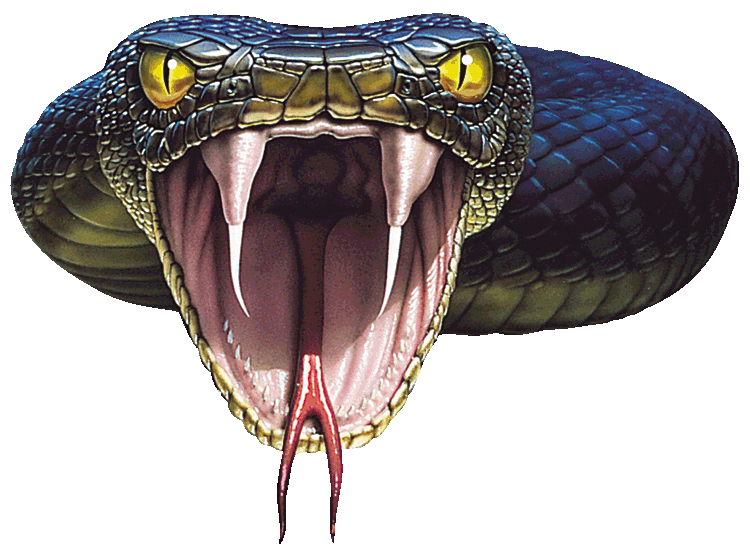         Помощь при укусе змейЗмеи бывают ядовитые и неядовитые. В первом случае действие отравляющего вещества может быть: Нейротоксическим. Когда страдает нервная проводимость. Так кусают кобры тропические морские виды.Гемовазотоксическим. Поражаются некрупные кровеносные сосуды, нарушается кровообращение. Так жалят гюрзы, гадюки, щитомордники, эфы.Смешанным, сочетающим оба предыдущих действия. К таким опасным разновидностям относят гремучих змей и аспидов. При укусе ядовитых змей первая помощь заключается в обеспечении неподвижности пациента. Каждое движение будет усиливать распространение яда по телу. Потом действуют по плану:Выше места проникновения накладывают тугую повязку. Важно чтобы она не нарушала системный кровоток, поэтому при увеличении отечности ее нужно ослаблять.Больного нужно постоянно поить водой, чтобы снизить концентрацию яда в крови.На место укуса накладывают стерильную повязку.Перевозить человека можно только в неподвижном лежачем положении с зафиксированным пострадавшим участком. Чем быстрее его доставят в стационар, тем больше шансов спасти пострадавшему жизнь. В больнице жертве укуса вводят противозмеиную сыворотку. Она может быть:Моновалентной. То есть помогать лишь от поражения конкретного вида. Их применяют при укусе эфы, гюрзы, гадюки.Поливалентой. Используется, когда вид змеи не известен. При укусе змеи любой спиртосодержащий напиток, чай, кофе лишь усиливает скорость распространении яда. То же касается активных движений. Также нельзя делать надрезы и прижигания в месте укуса, это опасно занесением инфекции. 